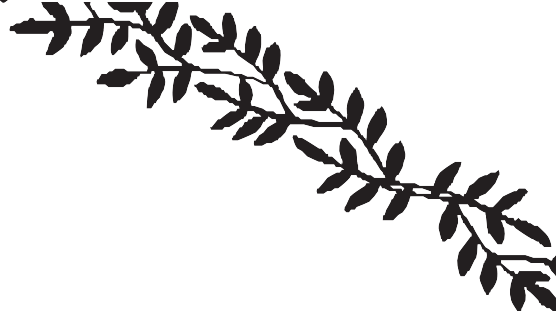 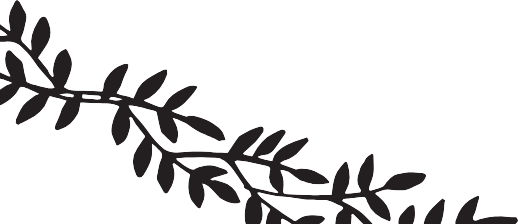 MENUDimanche 21 avril 	Vol-au-vent aux morilles et aspergesOuSalade CésarOuSoupe du jour******************Emincé de bœuf StroganoffPommes grenailles oignons nouveauOuChoucroute d’eau douceOuGnocchi maison à l’ail des ours et tomates confites burratta******************Sélection de fromages de la région (supplément de 12.- si pris en plus du dessert)OuTarte Fraise PisatcheOuCrème Brulée choco Grand CruCHF 52.-Bœuf, poulet, poisson : Suisse